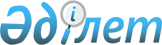 О признании утратившими силу некоторых решений Правительства Республики КазахстанПостановление Правительства Республики Казахстан от 5 августа 2013 года № 791

      Правительство Республики Казахстан ПОСТАНОВЛЯЕТ:



      1. Признать утратившими силу некоторые решения Правительства Республики Казахстан согласно приложению к настоящему постановлению.



      2. Настоящее постановление вводится в действие по истечении десяти календарных дней со дня первого официального опубликования.      Премьер-Министр

      Республики Казахстан                       С. Ахметов 

Приложение          

к постановлению Правительства

Республики Казахстан    

от 5 августа 2013 года № 791  

Перечень утративших силу некоторых решений 

Правительства Республики Казахстан

      1. Пункт 1 постановления Правительства Республики Казахстан от 4 февраля 2000 года № 167 «Об утверждении Правил экспертизы энергосбережения действующих и строящихся объектов» (САПП Республики Казахстан, 2000 г., № 5-6, ст. 67).



      2. Пункт 4 изменений и дополнений, которые вносятся в некоторые решения Правительства Республики Казахстан, утвержденных постановлением Правительства Республики Казахстан от 23 января 2002 года № 91 «О реорганизации Республиканского государственного предприятия «Госэнергоэкспертиза» Комитета по государственному энергетическому надзору Министерства энергетики и минеральных ресурсов Республики Казахстан».



      3. Постановление Правительства Республики Казахстан от 15 января 2008 года № 14 «Об утверждении Правил определения компании-оператора» (САПП Республики Казахстан, 2008 г., № 1, ст. 9). 



      4. Пункт 28 изменений, которые вносятся в некоторые решения Правительства Республики Казахстан, утвержденных постановлением Правительства Республики Казахстан от 30 декабря 2009 года № 2305 «О внесении изменений в некоторые решения Правительства Республики Казахстан» (САПП Республики Казахстан, 2010 г., № 4, ст. 54).



      5. Подпункт 1) пункта 1 постановления Правительства Республики Казахстан от 23 августа 2010 года № 826 «О внесении изменений и дополнений в некоторые решения Правительства Республики Казахстан» (САПП Республики Казахстан, 2010 г., № 49, ст. 445). 
					© 2012. РГП на ПХВ «Институт законодательства и правовой информации Республики Казахстан» Министерства юстиции Республики Казахстан
				